12. 04.2019 г. в дошкольных группах проходило тематическое занятие «День космонавтики»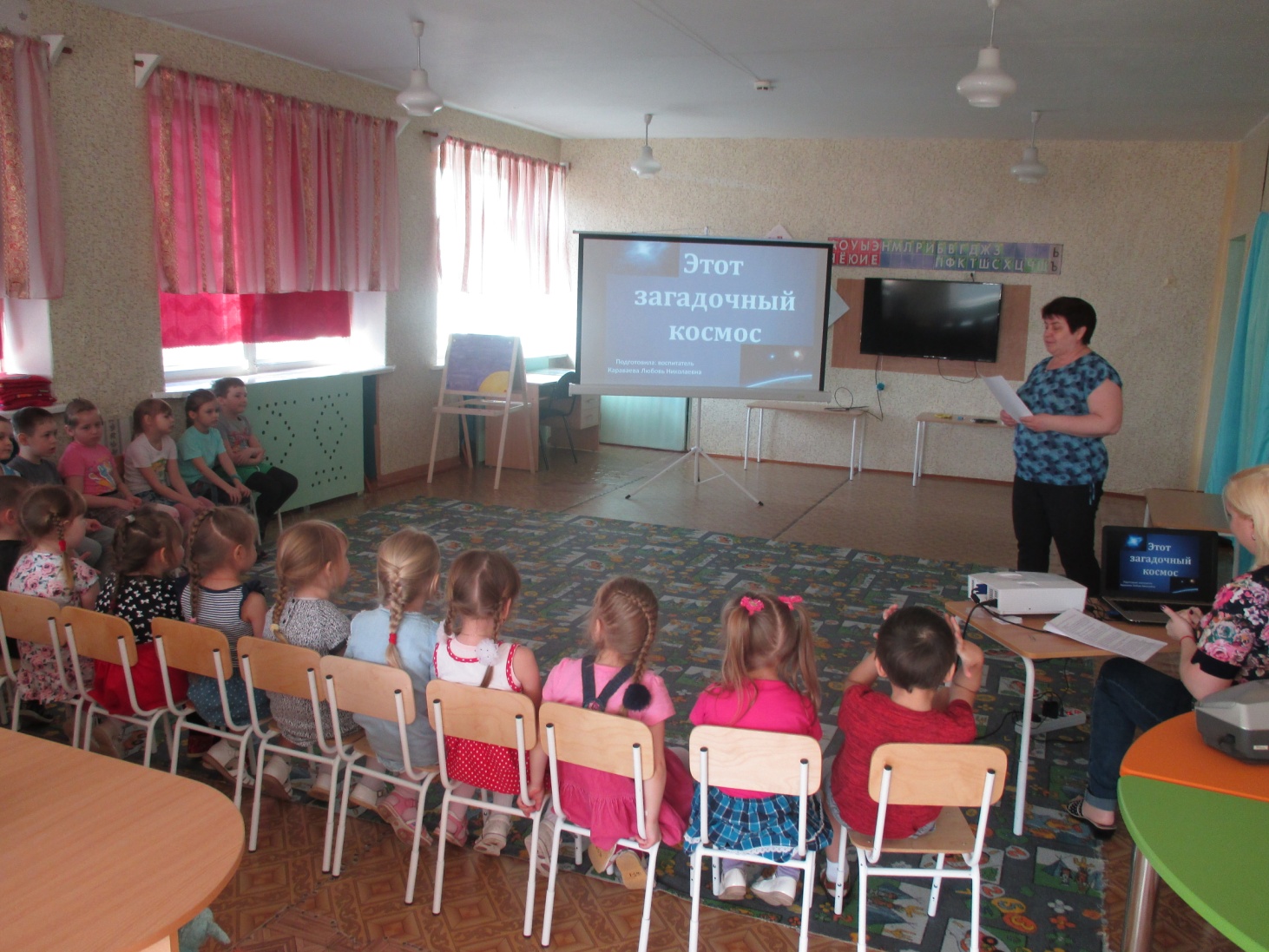 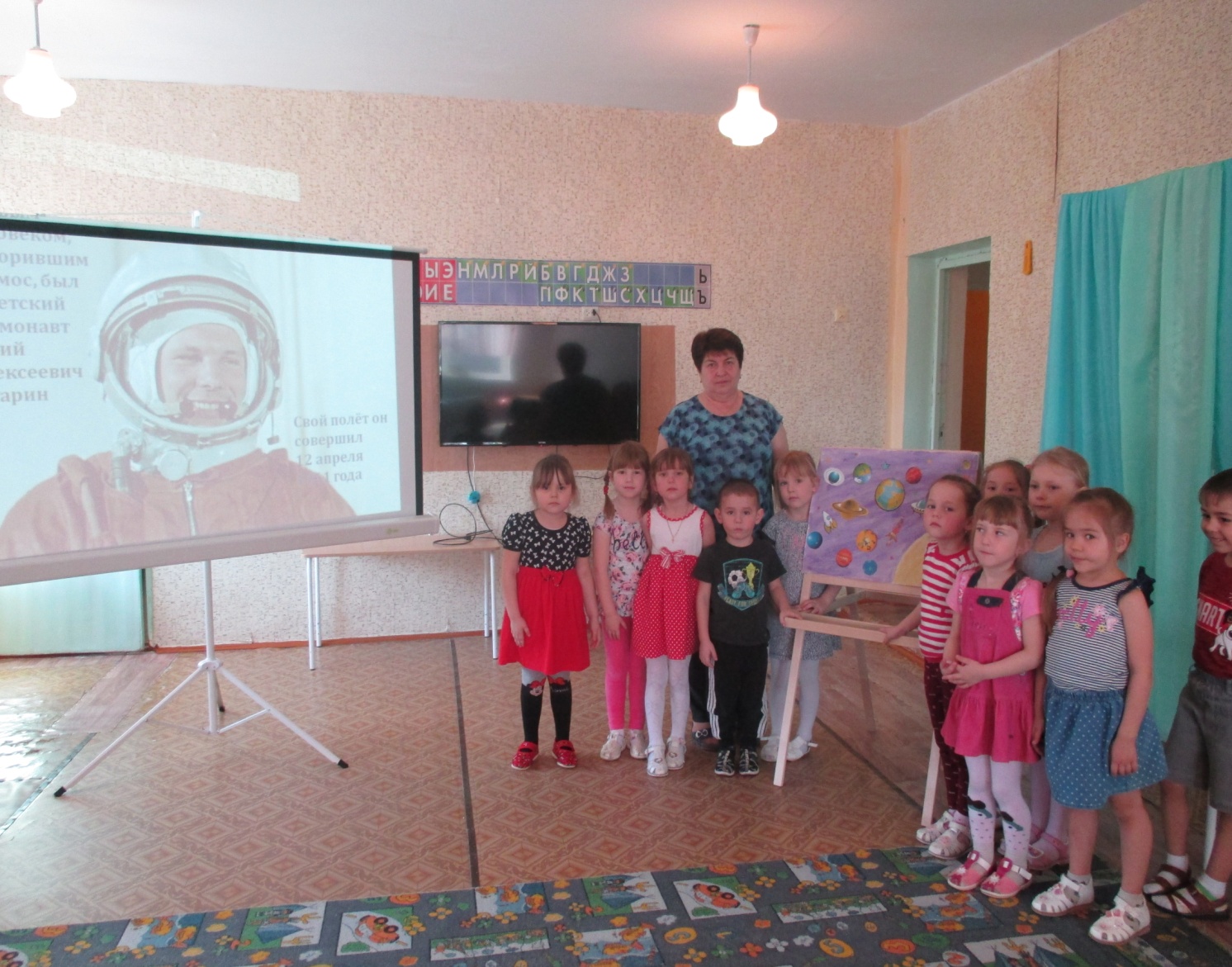 